Химия 15.04.2020-16.04.2020Всё задание здесь рассчитано на два урока!Тема урока Обобщение по теме «Неметаллы»1. Запишите тему урока в тетради.2. Прочитайте в учебнике материал параграфа 9. 3.Познакомься с уроком №27 для 9 класса на сайте https://resh.edu.ru/4. Выполните задание в тетради:Задание № 1. О физических свойствах какого металла идёт речь: серебристо-белого цвета, режется ножом, легкоплавкий?1) Кальций; 2) Натрий.Задание № 2. Какую степень окисления проявляет алюминий в соединениях?1) +1, +3; 2) +3; 3) -3.Задание № 3. Какой из металлов наиболее распространён в природе?1) Ba; 2) Na; 3) Al.Задание № 4. Какие свойства проявляют щелочные металлы в химических реакциях?1) Восстановительные; 2) Окислительные и восстановительные.Задание № 5. К какому типу элементов относится кальций?1) p-элемент; 2) s-элемент; 3) d-элемент.Задание № 6. Какие из уравнений химических реакций доказывают свойства алюминия как промежуточного элемента между металлами и неметаллами:а) 2Al + 3Cl2 = 2AlCl3;б) 2Al + 2NaOH + 2H2O = 2NaAlO2 + 3H2;в) 2Al + 6HCl = 2AlCl3 + 3H2?Задание № 7. У какого элемента ярче выражены металлические свойства и почему?1) Na; 2) K; 3) Rb; 4) Cs.Срок сдачи заданий 16.04.2020.Выполненное задание отправьте на электронную почту учителю на проверку Адрес почты: everest.distant@Биология.Тема «Общие закономерности влияния экологических факторов на организмы» 1.Запишите тему урока в тетради.2. Прочитайте в учебнике материал стр. 268-270.3. Письменно ответьте на вопросы № 1,2,3 на стр. 270 из вашего учебника.4. Выполненное задание отправьте на электронную почту учителю на проверкуАдрес почты: everest.distant@yandex.ruЛитература.Устный отчет о любом  прочитанном произведении по плану:Автор, название произведения, жанр.Краткий пересказ сюжета.Главные герои и их краткая характеристика (портрет, поведение, речь).Темы и проблемы, которые поднимаются в этом произведении.Примерные темы сочинений, аргументом к которым может быть данное произведение.Срок сдачи – до 16.04.Английский язык.Учебник: страница 201, номер 6.История.Математика.Яцук Влад:  Решение 2 части Варианта 8 и Варианта 9 (за 14.04 и 13.04) Остальные ученики должны отправить на проверку решение вариантов 8 и 9 на почту школы или на мою почту (что удобнее)      eshagirevado@gmail.comИнформатика.Тема:. Информационные ресурсы и сервисы ИнтернетаДатаКлассТемаДомашнее задание14.0415.0410СССР в конце 70-х начале 80-х гг ХХ века. Последние годы правления Л. И. Брежнева.	
Ссылки на интернет-ресурсы:
Спицын Е.Ю. Брежневский застой": миф или реальность?
https://www.youtube.com/watch?v=6aQuBC_4cbg&list=PL2zbO1Ks2ovxT_VJS6xNWc7Ewaqv5efXf&index=139Спицын Е.Ю. Последние годы правления Л. И. Брежнева в 1977-1982 гг.https://www.youtube.com/watch?v=m5LEhcET5_U&list=PL2zbO1Ks2ovxT_VJS6xNWc7Ewaqv5efXf&index=137Спицын Е.Ю. Россия – Советский Союз 1946―1991 гг. Полный курс истории России для учителей, преподавателей и студентов. Книга 4. Стр. 199-238.Посмотреть интернет-уроки. Прочитать учебник Стр. 199-238.Письменно ответить на вопросы (не более 2 тетрадных страниц, либо 1 лист формата А4 в Word, шрифт Times New Roman – 14 pt):- Козлов, Немкин:  Почему правление Л.И. Брежнева называли в СССР годами застоя?- Еремин, Яцук: Особенности Конституции СССР 1977 г.- Постников, Слепцова:  Кризисные явления в советской экономике: в чем выражались, к чему привели.
Высылать на проверку учителю по Скайпу или электронной почте: blinovivan@bk.ruПерейти по ссылкеhttp://lbz.ru/metodist/authors/informatika/3/flash/9kl/gl4/3.php Запустите Flash  проигрыватель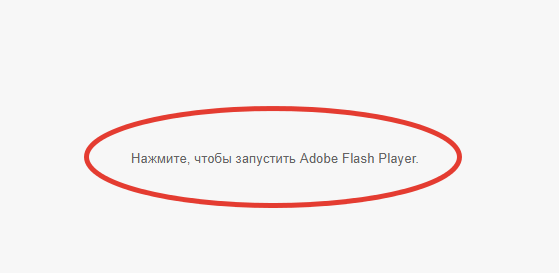 Задание: просмотрите презентацию  1-3 пункты, 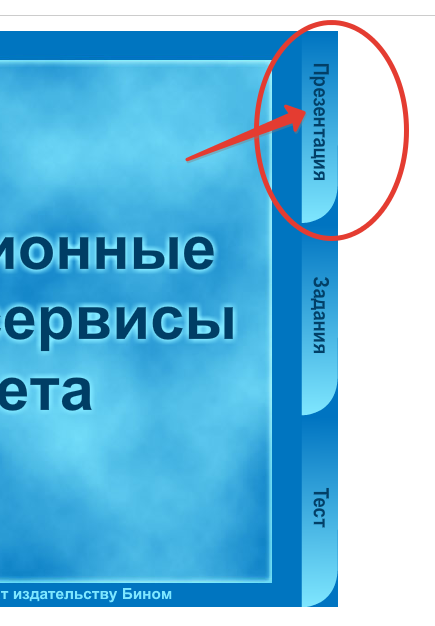 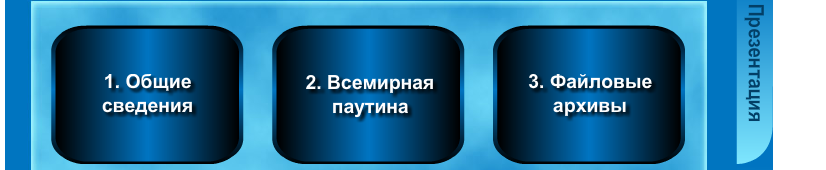 выполните задания 1и 2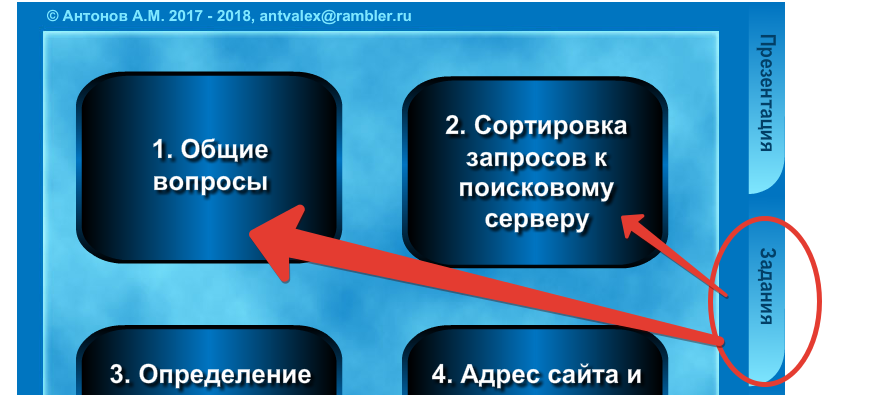 ОтчетВыслать в мой Skype  скриншоты картинок, которые появляются  после правильно выполненных заданий.  Просмотреть видео Как сделать скриншот!!!https://my.mail.ru/mail/tatyna_0/video/43/109.htmlСрок сдачи17 апреля